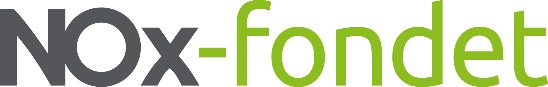 Application for financial support to service on SCR systems on vessels and rigs
AttachmentSubmit attachments with invoice and specification. Submit service report if service is conducted. Application form revised 8 April 2022Company informationCompany informationCompany informationCompany informationCompany nameCompany nameCompany nameOrganisation numberPostal addressPostal addressPostal addressPostal addressPostal codeCityCityCountryContact person (first name)Contact person (first name)Contact person (surname)Contact person (surname)E-mail addressE-mail addressE-mail addressE-mail addressTitleTitleTelephone numberTelephone numberInformation about the objectName of objectType of object (ship type, rig)Unique ID (IMO number for ships and rigs)Information about the service
Purpose of the service: Service of SCR system

 Replacement of catalyst elements
 Replacement of other components
 Supplementation with new components
Description of conducted work, including and if relevant (use attachments if necessary):On which engines/SCR units service is performedDescription of service (attach a service report)Amount of replaced catalyst volumeWhich components have been replaced or addedAny exchange rates used for conversion to Norwegian kronerDate of service (from date)Date of service (to date)Documented costs of service (NOK excl. VAT)Applied financial support (NOK excl. VAT)Any other informationBank detailsBank detailsName of the bankAccount numberSWIFT code (if a non-Norwegian bank is used)IBAN number (if a non-Norwegian bank is used)The payment must be marked withThe payment must be marked with